SITE OVERVIEW: Red rejected siteSITE OVERVIEW: Red rejected siteTown    BCG Area – abutting Brixham Site NameNE of Laywell Road Brixham HELAA Reference21B033Site DescriptionLand NE of Laywell Road, Brixham Total site area (ha)1.43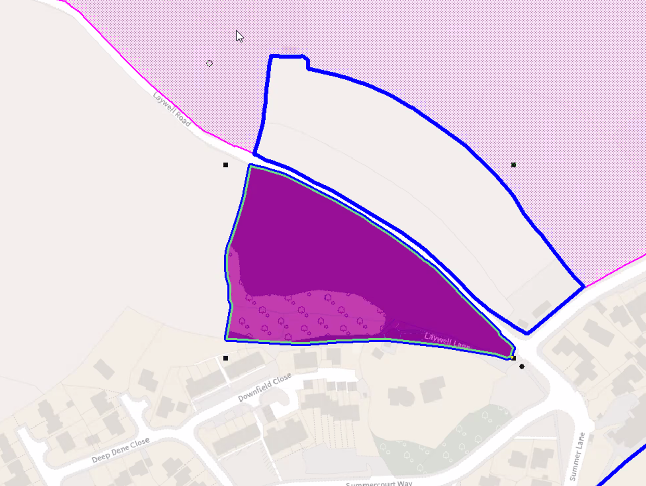 Approx. yield0Suitable: Previous assessment of suitability  Site is within the AONBRejected by 2013 SHLAA: impact on AONB and greater Horseshoe Bat Sustenance ZoneArchaeology: Medieval field system. Archaeological potential. May require programme of archaeological mitigation.Any Change in circumstances to consider suitable?  No Available? AchievableCustomer Reference no.Current useAssess in 2021 HELAA? AVAILABILITY ASSESSMENT Reasonable prospect of delivery (timescale):Not suitable- landscape impact. AVAILABILITY ASSESSMENT Reasonable prospect of delivery (timescale):Not suitable- landscape impact. The next 5 years0A 6-10 year periodAn 11-15 year periodLater than 15 years